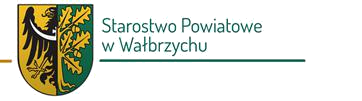 LISTA JEDNOSTEK 
NIEODPŁATNEGO PORADNICTWA 
DLA MIESZKAŃCÓW POWIATU WAŁBRZYSKIEGOJEDNOSTKANAZWA JEDNOSTKIZAKRES PORADNICTWA DANE KONTAKTOWEGODZINY PRACYKRYTERIA PUBLICZNAWSPARCIE PSYCHOLOGICZNO-PEDAGOGICZNEPowiatowa Poradnia Psychologiczno-Pedagogiczna w Walimiurozmowy i poradnictwoindywidualne, badania i diagnozy psychologicznebadania i diagnozypedagogiczne, badania idiagnozy logopedyczne,terapia logopedyczna,konsultacje i poradyspecjalistów(pedagogów ipsychologów), poradnictwozawodowe, psychoterapia,terapia pedagogiczna, wtym terapia dziecidyslektycznych, prelekcje,wykłady, pogadanki dla:rodziców, radpedagogicznych szkół iplacówek, interwencje wśrodowisku uczniaAl. Wyzwolenia 24, 58-300 Wałbrzych, tel. tel. 74 842-31-94tel. 797-984-251sekretariat@ppp.walbrzychplwww.pppp.walbrzych.plPoniedziałek-Piątek 08:00 – 16:00Poradnia udziela pomocy dzieciom uczęszczającym do szkół mających siedzibę na terenie powiatu wałbrzyskiego, ich rodzicom, nauczycielom.PUBLICZNAWSPARCIE PSYCHOLOGICZNO-PEDAGOGICZNEPowiatowe Centrum Pomocy Rodzinie w WałbrzychuPoradnictwo rodzinne, Pomoc psychologiczna,terapeutyczna, prawna,socjalna, pedagogiczna,profilaktyka, psychoedukacja.Realizowanie programuKorekcyjno-edukacyjnegodla sprawców przemocy.58-300 Wałbrzych, al. Wyzwolenia 24, 
tel. 74/6666-300, e-mail: sekretariat@pcpr.walbrzych.plwww.pcpr.walbrzych.plPoniedziałek – piątek07:30 – 15:30 Dla osób mieszkających na terenie Powiatu WałbrzyskiegoPUBLICZNAWSPARCIE PSYCHOLOGICZNE, PRZECIWDZIAŁANIE PRZEMOCY DOMOWEJ; INTERWENCJA KRYZYSOWAOśrodek Interwencji Kryzysowej Pomoc psychologiczna, socjalna, prawna, medyczna, psychoterapia grupy wsparcia, hostelUl. Ogrodowa 2 a Wałbrzych telefon całodobowy: 74 840 82 96;785-789-842Przyjęcie do ośrodka odbywa się przez całą dobęDla osóbdoświadczającychprzemocy domowejPrzyjęcie do hosteluNIE WYMAGAskierowania i decyzjiadministracyjnejPUBLICZNAWSPARCIE PSYCHOLOGICZNECentrum Wsparcia dla osób w stanie kryzysu psychicznego Kryzysy psychiczne stany depresji, myśli samobójczeFundacja ITAKA skr. Pocztowa 127, 00- 958 WarszawaBezpłatna infolinia: 
800-70-2222Całodobowo Dla osób będących w kryzysie psychicznymPUBLICZNAWSPARCIE PSYCHOLOGICZNEPRZECIWDZIAŁANIE PRZEMOCY DOMOWEJOgólnopolskie Pogotowie dla Ofiar Przemocy w Rodzinie „Niebieska Linia”Wsparcie, pomoc psychologiczna, informacja o miejscu pomocyAl. Jerozolimskie 155 02-326 Warszawa 
Bezpłatna infolinia:
 800-120-002 www.niebieskalinia.infoe-mail: biuro@niebieskalinia.infoPoniedziałek – sobota08:00 – 22:00Niedziele i święta: 08:00 – 16:00Dla osób doświadczających przemocy domowej PUBLICZNE ZARZĄDZANIE KRYZYSOWERządowe Centrum Bezpieczeństwa, Rakowiecka 2a, 00-993 WarszawaMonitorowanie bezpieczeństwaTel. 22/361-69-00
785-700-177e-mail: dyzurny@rcb.gov.plcałodobowoŚwiadek zagrożeniaKryzysowego;Osoba poszukującainformacji na tematzarządzaniakryzysowego.
PUBLICZNALinia Pomocy PokrzywdzownymPomoc osobom pokrzywdzonym przestępstwem, świadkom przestępstwTel. 222-309-900całodobowoŚwiadek popełnienia przestępstwa,  przemoc domowa, wypadek samochodowy, kradzież i oszustwo PUBLICZNATelefon zaufania dla Dzieci i MłodzieżyWsparcie, pomoc psychologiczna, rozmowa Tel. 116-111www.116111.pl www.fdds.plcałodobowoDla dzieci i młodzieży będących w kryzysie psychicznym, potrzebującym wsparcia, rozmowyPUBLICZNARzecznik Praw Dziecka – Dziecięcy telefon zaufaniaWsparcie, pomoc psychologiczna, rozmowaUl. Przemysłowa 30/3200-450 Warszawa Tel. 800-121-212 bezpłatna infoliniaPoniedziałek – piątek 08:15 – 20:00Sprawy przemocy,relacji rówieśniczych,szkolnych irodzinnych.Może dzwonić każdy,kto doświadczaproblemu lub jestświadkiem.POMOC SPOŁECZNAPOMOC SPOŁECZNAPOMOC SPOŁECZNAPOMOC SPOŁECZNAPOMOC SPOŁECZNAPOMOC SPOŁECZNAPUBLICZNAOśrodek Pomocy Społecznej w WalimiuPoradnictwo rodzinne, pomoc socjalnaUl. Długa 8, 58-320 Walim, 
tel. 74/844-39-24 www.opswalim.ple-mail: osrodek@opswalim.plponiedziałek, środa, czwartek:  07:30 – 15:30Wtorek: 07:30 – 17:00Piatek: 07:30 – 14:00 Mieszkańcy Gminy WalimPUBLICZNACentrum Usług Społecznych w Jedlinie-ZdrojuPoradnictwo rodzinne, pomoc socjalnaUl. Piastowska 11, 58-330 Jedlina-Zdrójwww.cusjedlina.pltel. 74/88-05-333tel. 74/845-53-56e-mail: cus@cusjedlina.plponiedziałek – piatek: 07:30 – 15:30 Mieszkańcy gminy Jedlina-ZdrójPUBLICZNAOśrodek Pomocy Społecznej w GłuszycyPoradnictwo rodzinne, pomoc socjalnaUl. Grunwaldzka 38, 58-340 GłuszycaTel. 74/845-63-43, 74/880-82-95 
e-mail: ops@opsgluszyca.plwww.opsgluszyca.plPoniedziałek, środa, czwartek: 07:30 – 15:30Wtorek: 07:30 – 17:00Piątek: 07:30 – 14:00Mieszkańcy Gminy Głuszyca PUBLICZNAOśrodek Pomocy Społecznej w Boguszowie-GorcachPoradnictwo rodzinne, pomoc socjalnaUl. Kasprzaka 7, 58-370 Boguszów-Gorce, tel. 74/844-95-61 lub 74/844-19-13 
e-mail: ops@opsboguszow.plwww.opsboguszow.plPoniedziałek, środa, czwartek: 07:30 – 15:30Wtorek: 07:30 – 17:00Piątek: 07:30 – 14:00Mieszkańcy Gminy Boguszów-GorcePUBLICZNAOśrodek Pomocy Społecznej w Czarnym BorzePoradnictwo rodzinne, pomoc socjalnaUl. Kamiennogórska 22, 58-379 Czarny BórTel. 74/845-03-67 lub 519-765-746e-mail: opsczb@poczta.onet.plPoniedziałek, środa, czwartek: 07:00 – 15:00Wtorek: 07:00 – 15:30Piatek: 07:00 – 14:30Mieszkańcy Gminy Czarny BórPUBLICZNAGminny Ośrodek Pomocy Społecznej w Starych BogaczowicachPoradnictwo rodzinne, pomoc socjalnaUl. Główna 132, 58-312 Stare BogaczowiceTel. 74/845-27-30e-mail: kontakt@gops-starebogaczowice.com.plwww.gops-starebogaczowice.com.plPoniedziałek, środa, czwartek: 07:30 – 15:30Wtorek: 07:30 – 17:00Piątek: 07:30 – 14:00Mieszkańcy Gminy Stare BogaczowicePUBLICZNAOśrodek Pomocy Społecznej w MieroszowiePoradnictwo rodzinne, pomoc socjalnaUl. S. Żeromskiego 32 58-350 Mieroszów, Tel. 74/840-03-04 74/845-82-62e-mail: sekretariat@ops.mieroszow.plwww.ops.mieroszow.plPoniedziałek, wtorek, czwartek: 07:00 – 15:00Środa: 07:00 – 16:00Piątek: 07:00 – 14:00Mieszkańcy Gminy MieroszówPUBLICZNAOśrodek Pomocy Społecznej w Szczawnie-ZdrojuPoradnictwo rodzinne, pomoc socjalnaUl. Kościuszki 17 58-310 Szczawno-ZdrójTel. 74/849-39-02e-mail: kontakt@ops-szczawnozdroj.plwww.osr-szczawno.ibip.wroc.plPoniedziałek – piątek: 08:00 – 16:00 Mieszkańcy Gminy Szczawno-ZdrójPRAWO KONSUMENCKIEPRAWO KONSUMENCKIEPRAWO KONSUMENCKIEPRAWO KONSUMENCKIEPRAWO KONSUMENCKIEPRAWO KONSUMENCKIEPUBLICZNAPowiatowy Rzecznik Praw Konsumentówzapewnienie bezpłatnego poradnictwa i pomocy prawnej w indywidualnych sprawach konsumenckich, występowanie do przedsiębiorców w sprawach ochrony praw i interesów konsumentów, składanie wniosków w sprawie stanowienia i zmiany przepisów prawa miejscowego w zakresie ochrony interesów konsumentów, współdziałanie z właściwymi miejscowo delegaturami Urzędu Ochrony Konkurencji i Konsumentów, organami Inspekcji Handlowej oraz organizacjami konsumenckimi wytaczanie powództw na rzecz konsumentów za ich zgodą do toczącego się postępowania w sprawach o ochronę ich interesówAl. Wyzwolenia 24 58-300 Wałbrzych(pokój 26)Tel. 74/846-05-22 www.powiatwalbrzyski.ple-mail: rzecznik.konsumenta@powiatwalbrzyski.plPoniedziałek, środa, czwartek: 07:30 – 15:30Wtorek: 07:30 – 16:30 Piątek: 07:30 – 14:30Mieszkańcy powiatu wałbrzyskiego i Miasta Wałbrzycha PUBLICZNADelegatura Wojewódzkiego Inspektoratu Inspekcji Handlowej w WałbrzychuLegalność i rzetelność działania przedsiębiorców prowadzących działalność gospodarczą, jak również produkty znajdujące się w obrocie handlowymAl. Wyzwolenia 22 58-300 WałbrzychTel. 74/842-50-17http://wiih.ibip.wroc.pl/public/e-mail: ihwch@wiih.wroclaw.plPoniedziałek, środa, czwartek: 07:30 – 15:30Wtorek: 07:30 – 16:30 Piątek: 07:30 – 14:30Prawo konsumenckiePUBLICZNAUrząd Ochrony Konkurencji i KonsumentówOchrona praw konsumentaPl. Powstańców Warszawy 100-950 WarszawaInfolinia: 801-440-22022-290-89-1608:00 – 18:00Prawo konsumenckieNIEODPŁATNA POMOC PRAWNA, NIEODPŁATNE PORADNICTWO OBYWATELSKIE, MEDIACJAStarostwo Powiatowe w WałbrzychuAl. Wyzwolenia 24, 58-300 WałbrzychNIEODPŁATNA POMOC PRAWNA, NIEODPŁATNE PORADNICTWO OBYWATELSKIE, MEDIACJAStarostwo Powiatowe w WałbrzychuAl. Wyzwolenia 24, 58-300 WałbrzychNIEODPŁATNA POMOC PRAWNA, NIEODPŁATNE PORADNICTWO OBYWATELSKIE, MEDIACJAStarostwo Powiatowe w WałbrzychuAl. Wyzwolenia 24, 58-300 WałbrzychNIEODPŁATNA POMOC PRAWNA, NIEODPŁATNE PORADNICTWO OBYWATELSKIE, MEDIACJAStarostwo Powiatowe w WałbrzychuAl. Wyzwolenia 24, 58-300 WałbrzychNIEODPŁATNA POMOC PRAWNA, NIEODPŁATNE PORADNICTWO OBYWATELSKIE, MEDIACJAStarostwo Powiatowe w WałbrzychuAl. Wyzwolenia 24, 58-300 WałbrzychNIEODPŁATNA POMOC PRAWNA, NIEODPŁATNE PORADNICTWO OBYWATELSKIE, MEDIACJAStarostwo Powiatowe w WałbrzychuAl. Wyzwolenia 24, 58-300 WałbrzychKażdy, kto znajduje się w sytuacji, w której nie może ponieść kosztów odpłatnej pomocy; Nieodpłatna pomoc prawna przysługuje także osobie fizycznej prowadzącej jednoosobową działalność gospodarczą (osoba samozatrudniona) niezatrudniającej innych osób w ciągu ostatniego roku. Nieodpłatna pomoc prawna dla samozatrudnionych przedsiębiorców ma charakter pomocy de minimis. (Adwokaci wyznaczeni przez ORA oraz Radcy Prawni wyznaczeni przez OIRP, oraz Adwokaci ze Stowarzyszenia „Sursum Corda”ZAPISY CODZIENNIE POD NUMEREM TELEFONU 74/846-05-48 
( W GODZINACH PRACY URZĘDU TJ. Poniedziałek, środa, czwartek – 07:30 – 15:30, Wtorek: 07:30 – 16:30, Piątek: 07:30 – 14:30) LUB MAILOWO: PORADYPRAWNE@POWIATWALBRZYSKI.PL (całodobowo)Al. Wyzwolenia 2458-300 WałbrzychWtorek – 12:00 – 16:00Czwartek: 09:00 – 13:00Piątek: 09:00 – 13:00Mieszkańcy Powiatu Wałbrzyskiego, Obywatele RP Każdy, kto znajduje się w sytuacji, w której nie może ponieść kosztów odpłatnej pomocy; Nieodpłatna pomoc prawna przysługuje także osobie fizycznej prowadzącej jednoosobową działalność gospodarczą (osoba samozatrudniona) niezatrudniającej innych osób w ciągu ostatniego roku. Nieodpłatna pomoc prawna dla samozatrudnionych przedsiębiorców ma charakter pomocy de minimis. (Adwokaci wyznaczeni przez ORA oraz Radcy Prawni wyznaczeni przez OIRPBoguszów – Gorce, pl. Odrodzenia 1, Urząd MiejskiZapisy: 74/846-05-48e-mail: poradyprawne@powiatwalbrzyski.pl ZAPISY CODZIENNIE POD NUMEREM TELEFONU 74/846-05-48 ( W GODZINACH PRACY URZĘDU TJ. Poniedziałek, środa, czwartek – 07:30 – 15:30, Wtorek: 07:30 – 16:30, Piątek: 07:30 – 14:30)Pl. Odrodzenia 1Urząd Miejski w Boguszowie-GorcachCzwartek: 11:30 – 15:30 Piątek: 10:00 – 14:00Mieszkańcy Powiatu Wałbrzyskiego, Obywatele RPDoradca służy nieodpłatną poradą obywatelską. Zaproponuje działania dostosowane do indywidualnej sytuacji. Będzie wspierał w rozwiązaniu problemu. Wskaże przysługujące prawa i spoczywające na Tobie obowiązki, a w razie potrzeby sporządzi wspólnie plan działania i pomoże w jego realizacji. (Doradca obywatelski ze Stowarzyszenie „SURSUM CORDA”)Szczawno-Zdrój, T. Kościuszki, Teatr Zdrojowy Zapisy: 74/846-05-48e-mail:poradyprawne@powiatwalbrzyski.plZAPISY CODZIENNIE POD NUMEREM TELEFONU 74/846-05-48 ( W GODZINACH PRACY URZĘDU TJ. Poniedziałek, środa, czwartek – 07:30 – 15:30, Wtorek: 07:30 – 16:30, Piątek: 07:30 – 14:30)Poniedziałek: 09:00 – 13:00Mieszkańcy Powiatu Wałbrzyskiego, Obywatele RPKażdy, kto znajduje się w sytuacji, w której nie może ponieść kosztów odpłatnej pomocy; Nieodpłatna pomoc prawna przysługuje także osobie fizycznej prowadzącej jednoosobową działalność gospodarczą (osoba samozatrudniona) niezatrudniającej innych osób w ciągu ostatniego roku. Nieodpłatna pomoc prawna dla samozatrudnionych przedsiębiorców ma charakter pomocy de minimis. (Adwokaci wyznaczeni przez ORA oraz Radcy Prawni wyznaczeni przez OIRP)Czarny Bór, Biblioteka+Centrum Kultury ul. Sportowa 44Zapisy: 74/846-05-48e-mail: poradyprawne@powiatwalbrzyski.plZAPISY CODZIENNIE POD NUMEREM TELEFONU 74/846-05-48 ( W GODZINACH PRACY URZĘDU TJ. Poniedziałek, środa, czwartek – 07:30 – 15:30, Wtorek: 07:30 – 16:30, Piątek: 07:30 – 14:30)Poniedziałek: 10:00 – 14:00Mieszkańcy Powiatu Wałbrzyskiego, Obywatele RPDoradca służy nieodpłatną poradą obywatelską. Zaproponuje działania dostosowane do indywidualnej sytuacji. Będzie wspierał w rozwiązaniu problemu. Wskaże przysługujące prawa i spoczywające na Tobie obowiązki, a w razie potrzeby sporządzi wspólnie plan działania i pomoże w jego realizacji. (Doradca obywatelski ze Stowarzyszenie „SURSUM CORDA”)Jedlina-Zdrój, ul. Piastowska 11, 58-330 Jedlina-ZdrójZapisy: 74/846-05-48e-mail: poradyprawne@powiatwalbrzyski.pl ZAPISY CODZIENNIE POD NUMEREM TELEFONU 74/846-05-48 ( W GODZINACH PRACY URZĘDU TJ. Poniedziałek, środa, czwartek – 07:30 – 15:30, Wtorek: 07:30 – 16:30, Piątek: 07:30 – 14:30)Wtorek – 12:00 – 16:00Mieszkańcy Powiatu Wałbrzyskiego, Obywatele RPKażdy, kto znajduje się w sytuacji, w której nie może ponieść kosztów odpłatnej pomocy; Nieodpłatna pomoc prawna przysługuje także osobie fizycznej prowadzącej jednoosobową działalność gospodarczą (osoba samozatrudniona) niezatrudniającej innych osób w ciągu ostatniego roku. Nieodpłatna pomoc prawna dla samozatrudnionych przedsiębiorców ma charakter pomocy de minimis. (Adwokaci ze Stowarzyszenia „Sursum Corda”)Głuszyca, ul. Parkowa 9, 58-340 GłuszycaZapisy: 74/846-05-48e-mail: poradyprawne@powiatwalbrzyski.plZAPISY CODZIENNIE POD NUMEREM TELEFONU 74/846-05-48 ( W GODZINACH PRACY URZĘDU TJ. Poniedziałek, środa, czwartek – 07:30 – 15:30, Wtorek: 07:30 – 16:30, Piątek: 07:30 – 14:30)Środa – 11:00 – 15:00Mieszkańcy Powiatu Wałbrzyskiego, Obywatele RPKażdy, kto znajduje się w sytuacji, w której nie może ponieść kosztów odpłatnej pomocy; Nieodpłatna pomoc prawna przysługuje także osobie fizycznej prowadzącej jednoosobową działalność gospodarczą (osoba samozatrudniona) niezatrudniającej innych osób w ciągu ostatniego roku. Nieodpłatna pomoc prawna dla samozatrudnionych przedsiębiorców ma charakter pomocy de minimis. (Adwokaci wyznaczeni przez ORA oraz Radcy Prawni wyznaczeni przez OIRPStare Bogaczowice, ul. Główna 149, 58-312 Stare BogaczowiceZapisy: 74/846-05-48e-mail: poradyprawne@powiatwalbrzyski.pl ZAPISY CODZIENNIE POD NUMEREM TELEFONU 74/846-05-48 ( W GODZINACH PRACY URZĘDU TJ. Poniedziałek, środa, czwartek – 07:30 – 15:30, Wtorek: 07:30 – 16:30, Piątek: 07:30 – 14:30)Środa – 12:00 – 16:00Mieszkańcy Powiatu Wałbrzyskiego, Obywatele RP